项目名称：工会物资采购项目编号：CG/JTGH-19-001-N2019年12月20日一、竞争性磋商公告鄂尔多斯机场管理集团有限公司工会委员会拟采用竞争性磋商的方式进行工会物资采购，现邀请符合条件的供应商前来参与此次采购活动。（一）、项目概况项目名称：工会物资采购项目项目编号：CG/JTGH-19-001-N采购人：鄂尔多斯机场管理集团有限公司工会委员会控制价：一包控制价为：154700元整；二包控制价为：80000元；三包控制价为：90000元整。控制价含税、含一切费用。本项目分为三包，供应商可同时参与投标。资金来源：自筹采购内容：一包：650份三只松鼠坚果大礼包。二包：650份三胖蛋礼盒。三包：650份中粮福临门粮油大礼包。（二）、获取采购文件的时间、地点、方式符合上述条件的供应商可于2019年12月25日起登录鄂尔多斯机场管理集团有限公司网站页面（网址：http://ordosairport.com/），点击“公告”栏中的“招标信息”栏，查询采购信息，点击信息公告页面左下角“附件”即可浏览、下载采购文件。（三）、响应文件接收截止（开标）时间及地点点击信息公告页面正下方蓝色栏“我要报名”，填写准确的企业信息，报名截止时间：2019年12月30日中午12:00递交响应文件截止（评标）时间：2019年12月31日上午9:30响应文件接收及评标地点：鄂尔多斯飞机场综合办公楼2楼208（四）、联系方式联系人： 霍女士 联系电话：0477-3855901邮    箱：597809252@qq.com二、采购人需求（一）、项目基本情况 项目基本情况：本项目分为三包，供应商可同时参与投标。供货期限：中标通知书收到后5日内。质保期：见下表。预算金额：一包控制价为：154700元整；二包控制价为：80000元；三包控制价为：90000元整。控制价含税、含一切费用。付款方式：本项目无预付款，待审计报告验收合格后10日内一次性付清。中标供应商同时须提供相应金额的增值税专用发票进行款项支付。(二)、采购内容及要求备注：1.投标人必须携带物资样品，提供所有物资必须为正品，假一赔十。2.所需数量按照实际供货为准。3.本项目分为三包，供应商可视情况参与。三、供应商须知（一）、供应商资格要求供应商应符合《中华人民共和国政府采购法》第二十二条规定的条。（二）、响应文件应包括    1、提供企业营业执照（副本）、组织机构代码证、税务登记证（副本），三证合一则为一个。    2、产品最终报价表，报价货物详细技术参数。3、公司对公账号。4、业绩证明（近3年同类产品业绩证明，中标通知书或合同。价格及公章需清晰可见）。注：以上文件均需装订成册，响应文件需递交正本1份，副本4份，PDF格式电子文档1份(光盘或优盘)；以上资料需签字、盖章的必须由法定代表人或经其授权的代表签字，并加盖公章密封。响应文件在封面必须清楚地标明“正本”或“副本”字样。若副本与正本不符，以正本为准。响应文件及资料无论供应商是否中标均不予退还。（三）、评标与中标鄂尔多斯机场管理集团有限公司工会委员会成立竞争性磋商小组，小组将按照以下基本程序组织磋商：1.公布递交响应文件投标人名称。监督人员在磋商现场检查响应文件的密封情况，响应文件的密封情况经确认无误后，工作人员当众拆封。2.磋商小组从供应商递交的响应性文件的有效性、完整性和对竞争性磋商文件的响应程度进行审查。经审查，递交响应文件供应商法定代表或其委托授权人身份与响应文件不符的；或未按照竞争性磋商文件规定装订、密封、签署、盖章的，按无效投标处理。3.磋商与报价A.磋商磋商小组对投标文件响应情况、报价、企业资质、执行合同能力等方面进行全面比较与评价，了解和掌握各实质性响应供应商的响应程度，做好磋商准备。磋商小组通过投标人抽签的顺序确定参加磋商投标人的磋商顺序，所有磋商小组成员集体与每位投标人分别进行单独磋商，磋商轮次由小组成员视情况而定。B.报价每一个磋商轮次进行一次报价，报价以书面形式须由法定代表人或其授权人签字确认后送交磋商小组。4. 评标办法与确定成交供应商（1）在满足竞争性磋商文件全部内容的基础上，磋商小组按照合理最低投标价法。即能够满足招标文件的各项要求，投标价格最低的投标即可作为中选投标。 （2）在磋商结束后，按照磋商小组推荐的中标候选人顺序确定排序第一的投标人为成交供应商，如成交供应商拒绝与采购人签订合同，或签订合同后无法履约的，磋商小组可以取消该供应商的中标资格，按顺序由排在其次的成交候选供应商递补，以此类推。5.项目中标结果将于2-4个工作日后在微信公众号上进行公布，供应商可自行登陆查询，不再另行通知。四、响应文件格式与要求竞争性磋商响应文件（正本/副本）项目名称：项目编号：竞标人名称年    月    日目录1、企业资质文件。2、法定代表人授权委托书3、投标报价表4、服务承诺书5、企业资格等级证书6、人员技术职称证书及工作业绩7、企业资信证明8、业绩证明材料1、企业资质文件企业营业执照（副本）复印件组织机构代码证复印件税务登记证（副本）复印件2、法定代表人授权委托书兹委派我单位        （姓名）参加贵单位组织的                  采购活动（项目编号：          ），委派人全权代表我单位处理本次竞标中的有关事务，并签署全部有关文件、协议及合同。我单位对委托代理人签署内容负全部责任。本授权书于签字盖章后生效，在贵公司收到撤消授权的书面通知以前，本授权书一直有效。被授权人签署的所有文件不因授权的撤消而失效。委托代理人无转委权。特此委托。竞标人：（公章）法定代表人：（签字）                                   年   月   日3、投标报价表备注：1.投标人必须携带物资样品，提供所有物资必须为正品，假一赔十。2.所需数量按照实际供货为准。3.本项目分为三包，供应商可视情况参与。投标人法定代表人（或法定代表授权人）签字：投标人（签章）：年    月    日服务承诺（格式自定）企业资格等级证书人员技术职称证书及工作业绩企业资信证明业绩证明材序号礼盒名称内容物保质期产品图片份数1三只松鼠坚果大礼包1453g三只松鼠巴旦木160g（8个月保质期）   2019.11.1日以后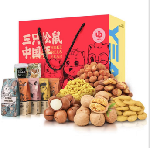 6501三只松鼠坚果大礼包1453g三只松鼠开口松子160g（8个月保质期）   2019.11.1日以后6501三只松鼠坚果大礼包1453g三只松鼠炭烧腰果160g（8个月保质期）   2019.11.1日以后6501三只松鼠坚果大礼包1453g三只松鼠夏威夷果160g（8个月保质期）   2019.11.1日以后6501三只松鼠坚果大礼包1453g三只松鼠纸皮核桃210g（8个月保质期）   2019.11.1日以后6501三只松鼠坚果大礼包1453g三只松鼠碧根果160g（8个月保质期）   2019.11.1日以后6501三只松鼠坚果大礼包1453g三只松鼠蟹黄味瓜子仁218g（8个月保质期）   2019.11.1日以后6501三只松鼠坚果大礼包1453g三只松鼠开心果225g（8个月保质期）   2019.11.1日以后6502三胖蛋礼盒218g*6原味瓜子218g*6（6个月保质期）   2019.12.1日以后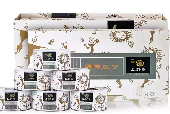 6502三胖蛋礼盒218g*6原味瓜子218g*6（6个月保质期）   2019.12.1日以后6502三胖蛋礼盒218g*6原味瓜子218g*6（6个月保质期）   2019.12.1日以后6502三胖蛋礼盒218g*6原味瓜子218g*6（6个月保质期）   2019.12.1日以后6502三胖蛋礼盒218g*6原味瓜子218g*6（6个月保质期）   2019.12.1日以后6502三胖蛋礼盒218g*6原味瓜子218g*6（6个月保质期）   2019.12.1日以后6503中粮福临门粮油大礼包中粮福临门泰国茉莉香米1000g（12个月保质期）   2019.11. 1日以后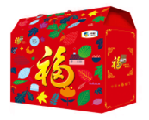 6503中粮福临门粮油大礼包中粮福临门核桃尚品雪花粉800g（12个月保质期）   2019.11. 1日以后6503中粮福临门粮油大礼包中粮福压榨一级葵花油900ml（12个月保质期）   2019.11. 1日以后6503中粮福临门粮油大礼包中粮山萃蜂蜜250g（12个月保质期）   2019.11. 1日以后6503中粮福临门粮油大礼包中粮时怡咸脆花生果208g（12个月保质期）   2019.11. 1日以后6503中粮福临门粮油大礼包中粮中茶桂圆红枣代用茶120g（12个月保质期）   2019.11. 1日以后6503中粮福临门粮油大礼包中粮福时怡高纤四色蔬菜条40g（12个月保质期）   2019.11. 1日以后6503中粮福临门粮油大礼包中粮时怡葡萄干188g（12个月保质期）   2019.11. 1日以后650序号礼盒名称内容物保质期产品图片份数单价总价1三只松鼠坚果大礼包1453g三只松鼠巴旦木160g（8个月保质期）   2019.9.1日以后6501三只松鼠坚果大礼包1453g三只松鼠开口松子160g（8个月保质期）   2019.9.1日以后6501三只松鼠坚果大礼包1453g三只松鼠炭烧腰果160g（8个月保质期）   2019.9.1日以后6501三只松鼠坚果大礼包1453g三只松鼠夏威夷果160g（8个月保质期）   2019.9.1日以后6501三只松鼠坚果大礼包1453g三只松鼠纸皮核桃210g（8个月保质期）   2019.9.1日以后6501三只松鼠坚果大礼包1453g三只松鼠碧根果160g（8个月保质期）   2019.9.1日以后6501三只松鼠坚果大礼包1453g三只松鼠蟹黄味瓜子仁218g（8个月保质期）   2019.9.1日以后6501三只松鼠坚果大礼包1453g三只松鼠开心果225g（8个月保质期）   2019.9.1日以后6502三胖蛋礼盒218g*6原味瓜子218g*6（6个月保质期）   2019.10.1日以后6502三胖蛋礼盒218g*6原味瓜子218g*6（6个月保质期）   2019.10.1日以后6502三胖蛋礼盒218g*6原味瓜子218g*6（6个月保质期）   2019.10.1日以后6502三胖蛋礼盒218g*6原味瓜子218g*6（6个月保质期）   2019.10.1日以后6502三胖蛋礼盒218g*6原味瓜子218g*6（6个月保质期）   2019.10.1日以后6502三胖蛋礼盒218g*6原味瓜子218g*6（6个月保质期）   2019.10.1日以后6503中粮福临门粮油大礼包中粮福临门泰国茉莉香米1000g（12个月保质期）   2019.8.1日以后6503中粮福临门粮油大礼包中粮福临门核桃尚品雪花粉800g（12个月保质期）   2019.8.1日以后6503中粮福临门粮油大礼包中粮福压榨一级葵花油900ml（12个月保质期）   2019.8.1日以后6503中粮福临门粮油大礼包中粮山萃蜂蜜250g（12个月保质期）   2019.8.1日以后6503中粮福临门粮油大礼包中粮时怡咸脆花生果208g（12个月保质期）   2019.8.1日以后6503中粮福临门粮油大礼包中粮中茶桂圆红枣代用茶120g（12个月保质期）   2019.8.1日以后6503中粮福临门粮油大礼包中粮福时怡高纤四色蔬菜条40g（12个月保质期）   2019.8.1日以后6503中粮福临门粮油大礼包中粮时怡葡萄干188g（12个月保质期）   2019.8.1日以后650合计税率：